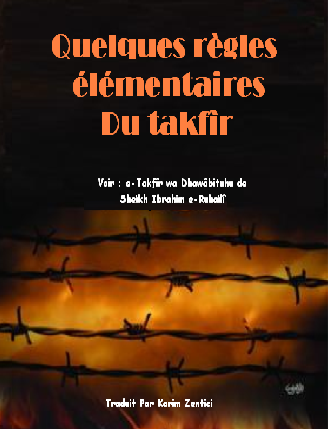 L'Antéchrist, le faux messie« Al Masîh ad-Dajjâl »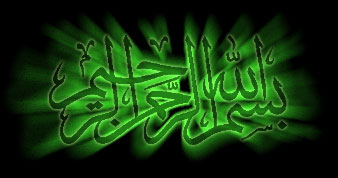 Sommaire :L'Antéchrist, le faux messie ou le charlatan.....................................3La signification de [Masîh]_________________________________3La signification de [Dajjâl]_________________________________3Sa description physique____________________________________3Lequel de ses yeux est éteint ?_______________________________4Résumer de La description physique du Dajjâl__________________5Il n'enfantera pas__________________________________________5Le lieu de son apparition___________________________________5Les lieux qui lui sont inaccessibles___________________________6L'époque de son apparition__________________________________7Ses partisans_____________________________________________7Sa tentation sera la plus importante entre la création d'Adam et la venue de l'Heure__________________________________________7Il portera un Paradis qui sera l'Enfer, et un Enfer qui sera le Paradis_________________________________________________8Le temps qu'il restera sur terre_______________________________8Sa vitesse de déplacement__________________________________8Il invitera les gens à témoigner qu'il est le seigneur_______________8Sa mort_________________________________________________9La manière de se protéger de lui_____________________________9Etait-Il Ibn Sayyad ?.........................................................................10Conclusion..........................................................................................12L'Antéchrist, le faux messie ou le charlatanLa signification de [Masîh]Les savants ont donné plus de 50 définitions à "Massih". Ils ont dit que ce terme s'applique à la foi, au Véridique et à l'égaré et menteur. Le Massih, Jésus fils de Marie était un Massih de la bonne voie ; il soignait les sourds-muets et les lépreux, et ressuscitait les morts avec la permission de Dieu. L'Antéchrist, le menteur égaré est le Massih de l'égarement qui tentera les gens à l'aide des signes qu'il lui sera donné de produire comme la provocation de la pluie, la régénération du sol par la végétation et d'autres prodiges. Dieu a créé les deux Massih opposés l'un à l'autre.En ce qui concerne l'appellation Massih donnée à l'Antéchrist, les savants l'ont expliquée ainsi : l'un de ses yeux est effacé.
L'on a dit aussi que c'est parce qu'il parcourra la terre en 40 jours.La signification de [Dajjâl]Linguistiquement : Dajjâl est dérivé du mot "Dajjal" qui veut dire : Le menteur et l'imposteur (celui qui couvre la vérité). Le terme dajjal signifie aussi confusion et brouillage. Faire du dajjal, c'est brouiller et camoufler.Religieusement : il s'agit d'un homme qui sera un imposteur et apparaîtra à la fin des temps et réclamera la Seigneurie.Sa description physiqueD'après 'Abdoullah Ibn Omar -qu’Allâh l’agrée-, le Messager de Dieu -sallâ l-Lahû ‘aleyhi wa sallâm- a dit : « Au cours d'un sommeil, j'ai fait un rêve pendant lequel je faisais le tour de la Kaaba. Soudain, je me suis retrouvé en présence d'un homme brun, aux cheveux crépus, se tenant debout entre deux hommes, la tête laissant échapper des gouttes d'eau. J'ai dit : qui est celui-là ?
- Ils m'ont dit : c'est le fils de Marie. Je me suis mis à tourner la tête quand brusquement je me suis retrouvé devant un homme rouge, de forte corpulence, aux cheveux crépus et à l'œil droit borgne et semblable à un raisin flottant. J'ai dit : qui est celui-là ?
- Ils ont dit : c'est le Dajjal. Celui qui lui ressemble le plus est Ibn Qatan. » [Rapporté par Al-Boukhari n°6508 - Ibn Qatan est un homme issu des Bani al-Moustalaq des Khouzaa]D'après Ibn Omar -qu’Allâh l’agrée-, le Messager de Dieu -sallâ l-Lahû ‘aleyhi wa sallâm- a évoqué le Dajjal (pour le distinguer) parmi les gens. Il a dit : « Dieu n'est certes pas borgne. L'Antéchrist, lui, est borgne de l'œil droit qui ressemble à un raisin flottant. » [Rapporté par Al-Boukhari n°3184]An-Nawwas Ibn Sam'an -qu’Allâh l’agrée- a dit dans le long hadith qu'il a rapporté que le Messager de Dieu -sallâ l-Lahû ‘aleyhi wa sallâm- a évoqué l'histoire du Dajjal au cours d'une matinée et en a exposé les hauts et les bas au point de nous donner l'impression qu'il parcourait un champ de dattiers. Il dit dans sa description : « Il est certes un jeune aux cheveux très crépus et à l'œil effacé. Je peux presque le comparer à Abd al-Uzza Ibn Qatan. » [Rapporté par Mouslim n°5228]D'après Ubada Ibn Samit -qu’Allâh l’agrée-, le Messager de Dieu -sallâ l-Lahû ‘aleyhi wa sallâm-a dit : « Je vous ai tellement parlé de Dajjal que je crains que vous ne compreniez plus. L'Antéchrist est certes un homme de petite taille, aux cheveux crépus et à l'œil effacé et qui marche les talons écartés. Son œil n'est ni exposé ni creux. Si vous n'arrivez pas à le reconnaître, sachez que votre Maître n'est pas borgne. » [Rapporté par Abou Dawoud n°3763 ; Authentique et cité dans Sahih al-Djami as-saghir n°2455]D'après Abou Hourayra -qu’Allâh l’agrée-, le Messager de Dieu -sallâ l-Lahû ‘aleyhi wa sallâm-a dit : « Le Massih de l'égarement est un borgne, au front avancé et à la partie supérieure de la poitrine large et courbée. » [Rapporté par Ahmad n°7564]Selon Houdhayfa -qu’Allâh l’agrée-, le Messager de Dieu -sallâ l-Lahû ‘aleyhi wa sallâm- a dit : « L'Antéchrist est borgne de l'œil droit et a les cheveux touffus. » [Rapporté par Mouslim n°5222]Selon Anas -qu’Allâh l’agrée-, le Prophète -sallâ l-Lahû ‘aleyhi wa sallâm- a dit : « Aucun Prophète n'a été envoyé qui n'ait averti son peuple à propos du menteur borgne. Il est certes borgne, et votre Maître ne l'est certes pas. Il est inscrit entre ses yeux : kafir [tout croyant lettré ou non la lira]". » [Rapporté par Al-Boukhari n°6598 et Mouslim n°5223]Selon la version de Mouslim n°5219 une autre version : « est inscrit entre ses yeux : k.f.r.". »Ibn Hajar -qu’Allâh lui fasse Miséricorde- a dit : « L'inscription sera vue par le croyant de ses propres yeux, même s'il ne sait pas écrire. Le mécréant ne la verra pas, même s'il sait écrire. C'est de la même manière que le croyant saisit la portée des arguments (religieux) grâce à sa vue intérieure alors que le mécréant n'en est pas capable. De même Dieu dotera le croyant d'une faculté de comprendre qui se passe de l'instruction puisque l'on se trouvera dans un temps de l'extraordinaire. » [Source : Fath al-Bari, tome 13, page 100]An-Nawawi -qu’Allâh lui fasse Miséricorde- a dit : « L'opinion soutenue par les savants confirmés est que cette inscription doit être comprise au sens apparent et prise pour une réelle inscription dont Dieu fera un signe, l'un des indices tranchants (qui ne laisseront subsister aucun doute quant à) la mécréance, l'imposture et la fausseté des allégations de celui qui la porte. Dieu la montrera à tout musulman capable de lire ou non. Il la dissimulera à celui qu'Il voudra rendre malheureux et exposé à la tentation. Ceci qui n'est point contradictoire. » [Source : Commentaire du Sahih Mouslim, tome 18, page 60]Lequel de ses yeux est éteint ?Le Qadi Iyadh -qu’Allâh lui fasse Miséricorde- a dit : « Les yeux de Dajjal sont tous les deux défectueux puisque toutes les versions sont exactes. C'est l'œil droit qui est effacé et éradiqué, l'œil borgne c'est-à-dire éteint et sans lumière comme l'indique le hadith d'Ibn 'Omar. L'œil gauche qui comporte un morceau épais est également défectueux. Ses yeux sont borgnes dans ce sens qu'ils comportent un défaut. En effet, le qualificatif borgne peut être utilisé pour désigner toute chose défectueuse. Ceci s'applique plus particulièrement à l'œil. Les deux yeux de l'Antéchrist sont tous borgnes ; l'un parce qu'éradiqué et l'autre parce que défectueux. » Cette conciliation entreprise par - le qadi Iyadh -qu’Allâh lui fasse Miséricorde- a été approuvée par an-Nawawi -qu’Allâh lui fasse Miséricorde- et jugée plausible par al-Qurtubi -qu’Allâh lui fasse Miséricorde-.Résumer de La description physique du DajjâlL’Imâm Ibn Kathîr -qu'Allâh lui fasse miséricorde- résume sa description en 5 points :1 – Il est borgne, comme cela a été rappelé précédemment dans les ahâdîth authentiques. C'est de son œil droit qu'il sera borgne. 2 – Il est de couleur rougeâtre. Une version plus précise signale qu'il est d'un blanc éclatant. Il est possible de concorder les différentes versions en disant : « Il est d'un blanc éclatant virant vers le rouge. »3 – Il est corpulent. Dans une version du « hadîth de l'espionne » il est décrit comme suit : « Une fois à l'intérieur (dans un monastère) nous fumes face au plus grand homme que nous n'ayons jamais vu. » 4 – Il est écrit entre ses yeux : « kâfir » (mécréant), tout croyant pourra le déchiffrer qu'il sache lire ou non. Dans une version, il est dit : « tout musulman ». 5 – Il a beaucoup de cheveux, de derrière on dirait un serpent, dans une autre version il est dit : « de derrière il est frisé comme des mailles ». Autrement dit, ses cheveux sont crépus et rêches. Fin de citation.Source : An Nihâyah fil Fitan wal MalâhimIl n'enfantera pasIbn Sayyad dit à Abou Said -qu’Allâh l’agrée- : « N'as-tu pas entendu le Messager de Dieu -sallâ l-Lahû ‘aleyhi wa sallâm- dire qu'il (l'Antéchrist) n'enfantera pas ?"
- J'ai dit : "Si". » [Rapporté par Mouslim n°5209]Le lieu de son apparitionAbou Bakr as-Siddiq -qu’Allâh l’agrée- a dit : « Le Messager de Dieu v nous a racontés (ceci) : « L'Antéchrist jaillira d'une terre de l'Orient appelée Khourasan. ». » [Rapporté par Ahmad et At-Tirmidhi n°2163 ; Déclaré authentique par al-Albani dans Sahih al-Djami as-Saghir n°3398]Et par le biais de Sayyidunâ Anas Ibn Mâlik -qu’Allâh l’agrée-, il est précisé par le Prophète -sallâ l-Lahû ‘aleyhi wa sallâm- que « Le Faux-Messie sortira du quartier juif d'Isfahân, il y aura avec lui 70 000 juifs. » [Rapporté par Ahmad]. Isfahân est une ville qui autrefois était connue pour les pieux savants et les saints qu'elle abritait, mais suite à l'instauration du Khalifa Séfévide d'obédience shi'ite, cette ville est depuis connue pour être l'un des grands centres du courant shi'ite majoritaire : ar rafidiyyah, ou imamisme duodécimain. L'Iran est actuellement dotée de la plus grande communauté juive de l'Orien Musulman, et il est connu que la République d'Iran laisse libre cours aux pratiques religieuse de sa communauté juive pendant qu'elle détruit des dizaines de mosquées Sunnites et persécute les Ahlu Sunnah. Des cas d'assassinats orchestrés par les autorités Iraniennes ont également été signalés à plusieurs reprises par la presse internationale, Musulmane et non-Musulmane. Selon Fatima bint Qays -qu’Allâh l’agrée-, le Prophète -sallâ l-Lahû ‘aleyhi wa sallâm- a dit à propos de l'Antéchrist : « Il est certes en mer syrienne ou en mer yéménite. Non, il viendra plutôt du côté de l'est. Pas du côté de l'est ! Pas du côté de l'est. Et puis il désigna de sa main le levant. » [Rapporté par Mouslim n°5228]Les lieux qui lui sont inaccessiblesL’Imâm Al Qurtubî -qu'Allâh lui fasse miséricorde- a dit : Al Bukhârî et Muslim -qu’Allâh leur fasse Miséricorde- rapportèrent d'après Anas Ibn Mâlik -qu’Allâh l’agrée-, que le Messager d'Allâh -sallâ l-Lahû ‘aleyhi wa sallâm- a dit : « Il n'y a pas un pays sans que le Dajjâl ne foule sa terre sauf Madînah et Makkah. » Et dans le hadîth de Fâtimah Bint Qays [où Dajjâl dit] : « Je ne laisserai pas une cité sans la fouler dans un délai de 40 jours sauf Makkah et Tayîbah (Madînah) qui me sont toutes deux interdites. » [Rapporté par Muslim] Dans une autre version : « sauf la Ka'ba et Bayt al-Maqdis ». Abû Ja'far At Tahâwî -qu’Allâh lui fasse Miséricorde- a ajouté : « et la Mosquée du Mont Tûr ». Rapporté par Junâda Ibn Abî Umayyah -qu’Allâh l’agrée-, d'après certains Compagnons du Prophète -sallâ l-Lahû ‘aleyhi wa sallâm-. Dans certaines versions [il est dit] : « Il ne laissera pas un endroit sans s'en emparer à l'exception de Madînah, de Makkah et de la Mosquée d'Al Aqsa ainsi que du Mont Tûr. Les Anges le chasseront de ces lieux. » Fin de citation.Source : Al Masîh Ud Dajjâl wa An Nuzûl 'Îsâ Ibn Maryam. Abu Bikra -qu’Allâh l’agrée- rapporte que le Prophète -sallâ l-Lahû ‘aleyhi wa sallâm- a dit : « L'Antéchrist ne pourra pas semer la terreur dans la ville de Médine. Car, en ce moment, Médine aura sept portes dont chacune sera gardée par deux anges. » [Rapporté par Al-Boukhâri]Selon Abou Hourayra -qu’Allâh l’agrée-, le Prophète -sallâ l-Lahû ‘aleyhi wa sallâm- a dit : « Les axes menant à Médine seront gardés par des anges, ni la peste ni l'Antéchrist ne pourront y entrer. » [Rapporté par Al-Boukhâri]Selon Fatima bint Qays -qu’Allâh l’agrée- Dajjal a dit : « Je suis sur le point de demander l'autorisation de sortir. Et puis je sortirai et sillonnerai la terre et en traverserai chaque village en quarante jours, à l'exception de La Mecque et Taïba (Médine) qui me seront interdites d'accès. En effet, chaque fois que je tenterai de pénétrer dans l'une ou l'autre ville, je me trouverai en face d'un ange armé d'un sabre dégainé pour empêcher de passer. Tous les tunnels qui y conduisent seront gardés par des anges. » [Rapporté par Mouslim n° 5228]D'après Djounada Ibn Abi Umayya al-Azdi -qu’Allâh l’agrée- qui a dit : « Je me suis rendu auprès de l'un des compagnons du Prophète -sallâ l-Lahû ‘aleyhi wa sallâm- et lui ai dis : "raconte-moi un hadith que tu as entendu du Messager de Dieu à propos de Dajjal".
C'est alors qu'il me raconta le hadith susmentionné.
Et il ajouta : "Il passera parmi vous quarante matins au cours desquels il se rendra partout sauf à quatre mosquées, celles de La Mecque, celle de Médine, celle de Tor et la mosquée al-Aqsa (de Jérusalem)". » [Rapporté par Ahmad n°22572]L'époque de son apparitionDjabir Ibn 'Abdoullah -qu’Allâh l’agrée- rapporte que le Messager de Dieu -sallâ l-Lahû ‘aleyhi wa sallâm- a dit : « L'Antéchrist fera son apparition à une époque de régression de la religion et de la science (religieuse). » [Rapporté par Ahmad n°14426]Ses partisansD'après Anas Ibn Malick -qu’Allâh l’agrée-, le Messager de Dieu -sallâ l-Lahû ‘aleyhi wa sallâm- a dit : « 70.000 juifs d'Asphéhan vêtus de manteaux épais et rayés suivront Dajjal. » [Rapporté par Mouslim n°5237]Selon la version de l’Imâm Ahmad -qu’Allâh lui fasse Miséricorde- n°12865 : « soixante dix mille juifs coiffés de couronnes. »Le hadith d'Abou Bakr -qu’Allâh l’agrée- cité plus haut précise : « Le suivront des gens aux visages semblables à des boucliers bien tapés. » [Rapporté par At-Tirmidhi n°2136]D'après Ibn Omar -qu’Allâh l’agrée-, le Prophète -sallâ l-Lahû ‘aleyhi wa sallâm- a dit : « Dajjal descendra dans le marécage dit Mariqanat, et la plupart de ceux qui viendront l'y rejoindre seront des femmes. Au point que l'homme retournera à son épouse ou sa mère ou sa fille ou sa sœur ou sa tante afin de les attacher pour les empêcher d'aller le rejoindre. » [Rapporté par Ahmad n°5099]Sa tentation sera la plus importante entre la création d'Adam et la venue de l'HeureD'après Imran Ibn Houssayn -qu’Allâh l’agrée- : « J'ai entendu le Messager de Dieu -sallâ l-Lahû ‘aleyhi wa sallâm- dire : "Il n'existera pas entre la création d'Adam et la venue de l'Heure une créature plus imposante que Dadjal". » [Rapporté par Mouslim n°5239]Hisham Ibn Amir al-Ansari -qu’Allâh l’agrée- a dit : « J'ai entendu le Prophète -sallâ l-Lahû ‘aleyhi wa sallâm- dire : "Il n'existera pas entre la création d'Adam et l'avènement de l'Heure une tentation plus grande que celle affligée (aux gens) par Dajjal". » [Rapporté par Ahmad n°15831]Il portera un Paradis qui sera l'Enfer, et un Enfer qui sera le ParadisSelon Houdhayfa -qu’Allâh l’agrée-, le Messager de Dieu -sallâ l-Lahû ‘aleyhi wa sallâm- a dit de l'antéchrist : « Il possède un Paradis et un enfer. Mais son Enfer est un Paradis et son Paradis un enfer. » [Rapporté par Mouslim n°5222]D'après Houdhayfa -qu’Allâh l’agrée-, le Messager de Dieu -sallâ l-Lahû ‘aleyhi wa sallâm- a dit : « Je sais certainement de quoi Dajjal sera muni : il possédera deux fleuves dont l'un, constitué d'une eau blanche, s'étendra à perte de vue, et l'autre, constitué d'un feu puissant, s'étendra aussi à perte de vue. Si l'un de vous assiste à cet événement, qu'il se présente devant le fleuve et qu'il ferme les yeux, baisse la tête et en boie car il y trouvera de l'eau fraîche. » [Rapporté par Mouslim n°5223]Le temps qu'il restera sur terreSelon An-Nawwas Ibn Sam'an -qu’Allâh l’agrée-, les compagnons ont dit : « Ô Messager de Dieu ! Combien de temps restera-t-il sur la terre ?"
"Quarante jours dont un jour long comme une année, et un autre long comme un mois et un autre long comme un vendredi et ses autres jours seront comme vos jours". » [Rapporté par Mouslim n°5228]Sa vitesse de déplacementLe Prophète -sallâ l-Lahû ‘aleyhi wa sallâm-  qui répond a cette question dit -sallâ l-Lahû ‘aleyhi wa sallâm- : « Il sera aussi rapide qu'une pluie poussée par le vent. » [Rapporté par Mouslim n°5228]Il invitera les gens à témoigner qu'il est le seigneurAbou Said al-Khoudri -qu’Allâh l’agrée- rapporte : « Le Prophète -sallâ l-Lahû ‘aleyhi wa sallâm- a dit que l'homme ainsi exécuté par Dajjal sera l'un des meilleurs sinon le meilleur (de son temps). La victime sera sortie de la ville du Messager de Dieu (paix et bénédiction de Dieu sur lui) et aura dit à Dajjal : "J'atteste que tu es l'Antéchrist dont le Messager de Dieu (paix et bénédiction de Dieu sur lui) nous avait parlé"
Dajjal dira alors : "Que diriez-vous si je tuais cet homme et le ressuscitais ? Douteriez-vous de la réalité de mon acte ?"
"Non" dit l'assistance.
C'est alors qu'il l'exécutera puis le ressuscitera.
Et la victime dira : "Au nom de Dieu ! Ma vision de ton état n'a jamais été aussi claire." Dajjal voudra alors le tuer de nouveau mais il en sera empêché". » [Rapporté par Al-Boukhari, n°6599]Le Prophète -sallâ l-Lahû ‘aleyhi wa sallâm- a dit : « Il se présenta à des gens, les invitera à le suivre, et ils le suivront. Il donnera au ciel l'ordre de pleuvoir et il le fera et à la terre l'ordre de faire pousser sa végétation et elle le fera. Les troupeaux (de ses partisans) rentreront le soir si engraissés que leurs bosses seront les plus élevés, leurs mamelles les plus nourries, leurs côtes les plus étendues (il entend par - là qu'ils seront bien rassasiés). Il se présentera par la suite à des gens et les invitera à le suivre et ils rejetèrent son appel. ہ peine les quittera-t-il qu'ils redeviendront si démunis qu'ils ne posséderont plus rien. Il traversa une terre dévastée et lui dira : fais sortir tes trésors et ceux-ci le suivront tel une colonne d'abeilles. Et puis, il appellera un homme dans sa tendre jeunesse et lui assènera un coup d'épée qui le tranchera en deux parties projetées loin des lieux. Puis il appellera l'exécuté et celui-ci avancera vers lui en riant le visage radieux. » [Rapporté par Mouslim n°5228]Selon Abou Umama al-Bahili -qu’Allâh l’agrée- le Prophète -sallâ l-Lahû ‘aleyhi wa sallâm- a dit à propos de Dajjal : « Un aspect de ses tentations consistera à dire à un bédouin : dis Si je ressuscitais ta mère et ton père, attesterais-tu que je suis ton Maître ?
- "Oui". Deux démons apparaîtront alors sous la forme de ses père et mère et ils lui diront : "Fiston, suis-le car il est ton Maître". » [Rapporté par Ibn Mâja n°4067 ; Vérifié par al-Albani dans Sahih al-Djami as-saghir, hadith n°7752.]Sa mortD'après 'Abdoullah Ibn Omar -qu’Allâh l’agrée-, le Messager de Dieu -sallâ l-Lahû ‘aleyhi wa sallâm- a dit : « L'Antéchrist fera son apparition au sein de ma communauté et y restera quarante jours" et Il a cité l'intégralité du hadith. L'on y trouve : "Dieu dépêchera Jésus fils de Marie qui apparaîtra sous la forme d'Orwa Ibn Massoud, et il se lancera à la recherche de l'Antéchrist et le fera périr". » [Rapporté par Mouslim n°5223]Madjm'a Ibn Djariya al-Ansari -qu’Allâh l’agrée- a dit : « J'ai entendu le Messager de Dieu -sallâ l-Lahû ‘aleyhi wa sallâm- dire : "Le fils de Marie tuera l'Antéchrist à l'entrée de Ludd". » [Rapporté par Ahmad n°14920 et At-Tirmidhi n°2170]Djabir Ibn 'Abdoullah -qu’Allâh l’agrée- rapporte que le Messager de Dieu -sallâ l-Lahû ‘aleyhi wa sallâm-a dit : « Jésus fils de Marie descendra à l'aube et lancera un appel en ces termes : ô gens ! Qu'est-ce qui vous empêche de sortir à la rencontre de ce malin imposteur ?
- Ils diront : c'est un djinn". Puis ils partiront et découvriront subitement que Jésus fils de Marie est devant eux. L'imminence du début de la prière sera alors annoncée et l'on dira à Jésus : ô esprit de Dieu, va nous diriger la prière !
- Il dira : "que votre imam avance pour vous diriger la prière." Quand il aura achevé la prière du matin, les gens sortiront pour le rejoindre. Quand l'imposteur verra cela, il fondra comme du sel dans de l'eau. Jésus marcha alors vers lui et le tuera (dans des circonstances telles que) la pierre et l'arbre diront : ô esprit de Dieu ! Voici un (fuyard) juif (derrière moi) et Jésus tuera tous les partisans de l'Antéchrist. » [Rapporté par Ahmad n°14426]La manière de se protéger de luiDemander régulièrement protection contre lui pendant la prièreLe Messager de Dieu -sallâ l-Lahû ‘aleyhi wa sallâm- récitait pendant la prière cette invocation : « Mon Seigneur ! Je demande Ta protection contre le châtiment de la tombe, Ta protection contre la tentation de l'Antéchrist, et Ta protection contre les tentations de la vie d'ici-bas et celles liées à la mort. Mon Seigneur! Je Te demande de me protéger contre les causes de péché et de responsabilité (financière trop lourde). » [Rapporté par Al-Boukhari n°789]D'après Abou Hourayra -qu’Allâh l’agrée-, le Messager de Dieu -sallâ l-Lahû ‘aleyhi wa sallâm- a dit : « Quand l'un de vous prononce les deux professions de foi (qui prélude à la fin de la prière), qu'il demande à Dieu de le protéger contre quatre : qu'il dise : mon Seigneur ! Je Te demande de me protéger contre le châtiment de la géhenne, contre le châtiment de la tombe, contre les tentations de la vie et celles liées à la mort et contre la tentation de l'Antéchrist. » [Rapporté par Mouslim n°924]S'éloigner de luiLe Prophète -sallâ l-Lahû ‘aleyhi wa sallâm- a mise en garde contre lui en disant : « Quiconque entend parler de lui, alors laissez-le et éloigner vous de lui. Et quiconque l'a l'atteint, alors qu'il récite les versets du début de Surah Kahf sur lui" ou "qu'il récite les verset du début de Surah Kahf. » [Rapporté par Mouslim]D'après Imran Ibn Houssayn -qu’Allâh l’agrée-, le Prophète (paix et bénédiction de Dieu sur lui) a dit : « Que s'éloigne quiconque entendra parler de l'Antéchrist. En effet, un homme le rejoindra pour le suivre parce que les soupçons qu'il aura suscités l'amèneront à le croire véridique. » [Rapporté par Ahmad n°19118, Abou Dawoud n°3762, et al-Hakim 4/531]Réciter sur lui les 10 premiers et les 10 derniers versets de la sourate 18 Al Kahf (La caverne) D'après Abou Darda -qu’Allâh l’agrée-, le Prophète -sallâ l-Lahû ‘aleyhi wa sallâm- a dit : « Celui d'entre vous qui aura mémorisé les dix premiers versets de la sourate de la Caverne sera protégé contre la tentation de l'Antéchrist. » Selon Mouslim, Shuba a dit : « A la fin de la sourate de la Caverne » tandis que Hammam a dit : « au début de la sourate de la Caverne. »An-Nawawi -qu’Allâh lui fasse Miséricorde- dit : « Cela est dû au fait que le début de la sourate contient des choses étonnantes et des signes dont la méditation permet de se mettre à l'abri de la tentation de l'Antéchrist. Il en est aussi de même de la fin de la sourate qui contient les propos du Très Haut : « Les mécréants croient-ils pouvoir prendre ». » [Source : Commentaire du Sahih de Mouslim, tome 6, page 93]Etait-Il Ibn Sayyad ?Le vrai nom d'Ibn Sayyid est Safi ou 'Abdoullah Ibn Sayyad ou Ibn Sa'ad. Il appartenait à la communauté juive de Médine. On dit aussi qu'il était issu des Ansars. A l'arrivée du Prophète -sallâ l-Lahû ‘aleyhi wa sallâm- à Médine, il était tout jeune.Abdan nous a rapporté d'après 'Abdoullah d'après Younous d'après Zahri d'après Salim Ibn 'Abdoullah que Ibn ‘Omar -qu’Allâh l’agrée- lui a dit que ‘Omar -qu’Allâh l’agrée- était au sein d'un groupe qui accompagnait le Prophète -sallâ l-Lahû ‘aleyhi wa sallâm- quand celui-ci se rendit auprès d'Ibn Sayyad. Ils le trouvèrent entrain de jouer avec des enfants près de la forteresse des Bani Maghala. Ibn Sayyad était alors proche de l'âge de la majorité. Il ne fut au courant de la présence du Prophète -sallâ l-Lahû ‘aleyhi wa sallâm- que lorsque celui-ci le frappa à la main et lui dit :
« Atteste-tu que je suis le Messager de Dieu ? »
Ibn Sayyad lui dit : « j'atteste que tu es le messager des illettrés. » Puis il ajoute : « Et toi, attestes-tu que je suis le messager de Dieu ? »
Le Prophète -sallâ l-Lahû ‘aleyhi wa sallâm- le laissa et dit : « J'ai cru en Dieu et en Ses messagers. » Ensuite, il poursuit en disant à Ibn Sayyad : « Que vois-tu ? »
« Parfois un homme de vérité s'adresse à moi. Parfois un menteur s'adresse à moi. Aussi t'a-t-on jeté dans la confusion. » Ensuite, le Prophète -sallâ l-Lahû ‘aleyhi wa sallâm- lui dit : « Je te cache quelque chose ? »
« C'est de la fumée. »
« Tais-toi, tu n'échapperas pas à ton destin. »
‘Omar -qu’Allâh l’agrée- dit : « Messager de Dieu, laissez moi lui trancher le cou! »
« Non, car s'il est (le faux Messie), il n'aura aucun pouvoir sur toi ; s'il ne l'est pas, son exécution ne t'apporterait rien de bon. »Salim dit : « J'ai entendu Ibn Omar -qu’Allâh l’agrée- dire : "Le Messager de Dieu -sallâ l-Lahû ‘aleyhi wa sallâm- repartit en compagnie d'Ubay Ibn Kaab pour se rendre aux dattiers où se trouvait Ibn Sayyad dans le but d'entendre les propos d'Ibn Sayyad à l'insu de celui-ci. Le Prophète -sallâ l-Lahû ‘aleyhi wa sallâm- l'aperçut couché sur le côté et vêtu d'un tissu rayé et en train de murmurer. La mère d'Ibn Sayyad aperçut le Messager de Dieu -sallâ l-Lahû ‘aleyhi wa sallâm- qui se cachait derrière le tronc d'un dattier et elle dit à son fils : « ô Safi, voici Muhammad. » Et Ibn Sayyad sauta ... Le Prophète -sallâ l-Lahû ‘aleyhi wa sallâm- dit : "si elle l'avait laissé, il se serait expliqué". » [Rapporté par Al-Boukhari n°1355]Selon Muhammad Ibn al-Munkadir -qu’Allâh lui fasse Miséricorde- : « J'ai vu Djabir Ibn 'Abdoullah jurer qu'Ibn Sayyad était l'Antéchrist. Et je lui ai dit : "Tu le jures au nom de Dieu ?" Il a répondu : "En fait, j'ai entendu Omar le jurer devant le Prophète -sallâ l-Lahû ‘aleyhi wa sallâm- et celui-ci ne l'a pas contesté". » [Rapporté par Al-Boukhari n°6808]D'après Nafi -qu’Allâh lui fasse Miséricorde-, Ibn Omar -qu’Allâh l’agrée- rencontra Ibn Sayyad dans une des rues de Médine et lui tint des propos qui le rendirent furieux. Ibn Sayyad se gonfla de façon à boucher toute la rue. Puis Ibn Omar entra chez Hafsa, qui avait appris la nouvelle et elle lui dit : « Qu'as-tu voulu d'Ibn Sayyad ? Ne sais-tu pas que le Messager de Dieu -sallâ l-Lahû ‘aleyhi wa sallâm- a dit qu'il se révolterait à la suite d'un coup de colère ? » [Rapporté par Mouslim n° 2932]Abou Said al-Khoudri -qu’Allâh l’agrée- dit : « Nous sortîmes en compagnie d'Ibn Sayyad pour effectuer soit le pèlerinage majeur, soit le pèlerinage mineur. Puis nous campâmes quelque part et les gens se dispersèrent et je restai seul avec lui. Ce qui m'inspira une grande peur à cause de ce que l'on disait de lui. Ensuite il amena ses bagages et les mit à côté des miens. Je lui dis : il fait très chaud, si tu pouvais mettre tes bagages sous l'arbre que voilà. Il s'exécuta. Puis un troupeau de mouton passa et il partit un moment pour revenir avec une tasse de lait et me dit : "Abou Said, bois. Je lui dis, il fait chaud et le lait lui-même est aussi chaud (en réalité, il n'en était pas ainsi, mais je réprouvais de recevoir ou de prendre la tasse de sa main). Puis il dit : Abou Said, j'ai failli prendre une corde et l'attacher à un arbre pour me pendre à cause de ce que les gens disent. Abou Said, s'il y a des gens qui ignorent les hadith du Messager de Dieu -sallâ l-Lahû ‘aleyhi wa sallâm-, ce ne sont certainement pas vous les Ansar. N'es-tu pas le plus grand connaisseur de hadith du Messager de Dieu -sallâ l-Lahû ‘aleyhi wa sallâm- ? Celui-ci n'a t-il pas dit que l'Antéchrist serait un mécréant alors que moi je suis un musulman ? N'a-t-il pas dit qu'il serait stérile alors que moi j'ai laissé mes enfants à Médine ? N'a-t-il pas dit qu'il n'entrerait ni dans La Mecque ni dans Médine alors que moi j'ai quitté Médine pour me rendre à La Mecque ? Abou Said dit : j'ai failli lui trouver une excuse. Mais il ajouta : "Au nom de Dieu, je connais l'Antéchrist, son lieu de naissance et l'endroit où il réside actuellement". je lui ai dit : "Malheur à toi tout au long de ce jour !". » [Rapporté par Mouslim n°5211]Dans une autre version, Ibn Sayyad dit : « Au nom de Dieu, il est vrai que je connais le lieu de résidence de l'Antéchrist ainsi que ses père et mère". On lui dit alors : "Aimerais-tu l'être" ? A quoi il répondit : "Si l'on me proposait de l'être, cela ne me déplairait pas !". » [Rapporté par Mouslim n°5210]Ibn Hajar -qu’Allâh lui fasse Miséricorde- a dit : « L'approche la plus facile qui permet de concilier le contenu du hadith de Tamim avec l'avis selon lequel Ibn Sayyad était l'Antéchrist consiste à dire que le vrai Antéchrist est celui que Tamim a vu attaché et qu'Ibn Sayyad était un démon qui se manifestait à cette époque sous l'image de l'Antéchrist. Par la suite, il se rendit à Asphéhan où il disparut avec son acolyte en attendant l'arrivée de la date fixée par Dieu pour sa sortie. » [Source : Fath al-bari, tome 13, page 328]Il survécut au Prophète -sallâ l-Lahû ‘aleyhi wa sallâm- et disparut au cours de la bataille de la Harra.ConclusionL’Imâm Ibn Kathîr -qu'Allâh lui fasse miséricorde- résume les points importants de ce trouble-fait [Fitna] en 10 points : 1 – C'est un être humain qu'Allâh a créé pour éprouver les hommes à la fin des temps. Il en égarera beaucoup à travers lui, et en guidera beaucoup. Il n'égarera cependant que les pervers. 2 – Nous avons vu qu'il n'est pas Ibn Siyyâd, bien que ce dernier fût un dajjâl (mais pas le dajjâl ul akbar). Son repentir fut accepté par les gens, et il fut par la suite un Musulman apparemment sincère, comme le démontre son comportement. Le dajjâl ul akbar est celui évoqué dans le hadîth de Fâtimah Bint Qays où le Prophète -sallâ l-Lahû ‘aleyhi wa sallâm- relate l'histoire de Tamîm Ad Dârî qui comprend notamment l'épisode de l'Espionne. 3 – A la fin des temps, il lui sera autorisé de se manifester...Dans un premier temps à Isfahân dans une contrée connue sous le nom de Al Yahûdiyyah (La Juive).4 – 70 000 juifs parmi ses habitants s'allieront à lui, ils seront armés d'épées et vêtus de sayjân.5 – Dans un premier temps, il apparaîtra sous l'image d'un roi tyran. Il prétendra ensuite qu'il est un prophète, pour enfin prétendre à la Seigneurie. Les ignorants et les moins que rien le suivront. Alors que ceux qu'Allâh aura guidés parmi les Vertueux et Ses Alliés s'opposeront à lui (ad dajjâl). 6 – Il conquerra les pays les uns après les autres, et fera tomber les citadelles une à une, contrée après contrée, région après région. Il ne restera pas une terre sans qu'il ne la foule du sabot de sa monture et de son pied, sauf Madînah et Makkah. 7 – Il restera sur terre une période de 40 jours, un jour comme une année, un jour comme un mois, un jour comme une semaine, et le reste de son séjour sera équivalent aux jours habituels. En tout cela fera 1 an, 2 mois et 15 jours. 8 – Allâh lui accordera de multiples pouvoirs afin d'égarer les gens qu'Allâh aura voulu parmi Ses créatures. Cependant les croyants ne céderont pas à ses tentations, ils vont au contraire se raffermir dans la foi, et seront plus clairvoyants et guidés. 9 – 'Îsâ Ibn Maryam, le Messie de la Guidée, redescendra sur terre à l'époque du dajjâl, le messie de l'égarement, sur le minaret blanc situé à l'Est de Damas. Les croyants et serviteurs pieux d'Allâh s'uniront alors autour de lui, ils voyageront à la recherche du dajjâl en direction d'Al Quds ...Le dajjâl le fuira, mais il le rattrapera à la port de Lud. 10 – Face à son adversaire, le dajjâl fondra comme le sel fond dans l'eau. Il le cernera et le tuera d'un coup de lance à la porte de Lud où il mourra : qu'Allâh le maudisse. Fin de citation. Source : An Nihâyah fil Fitan wal Malâhim. 